2012年全国硕士研究生入学统一考试数学一试题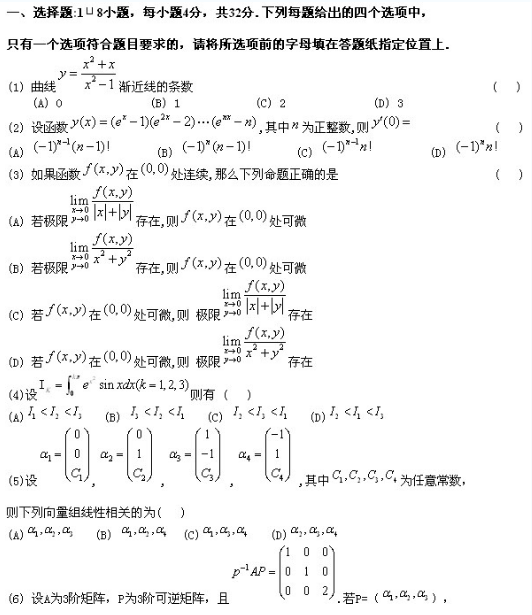 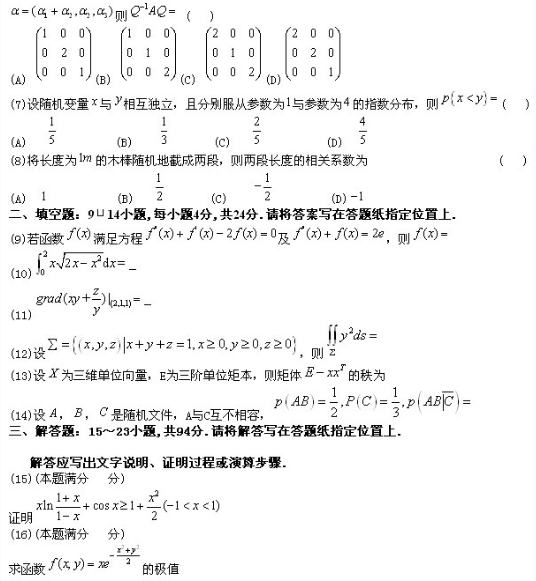 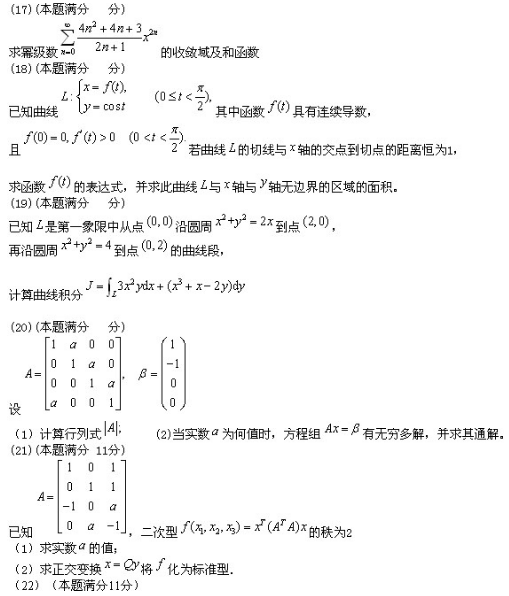 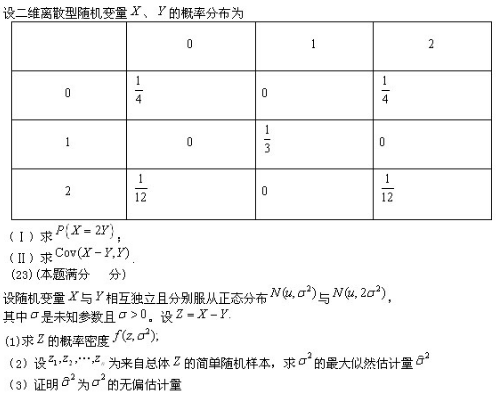 